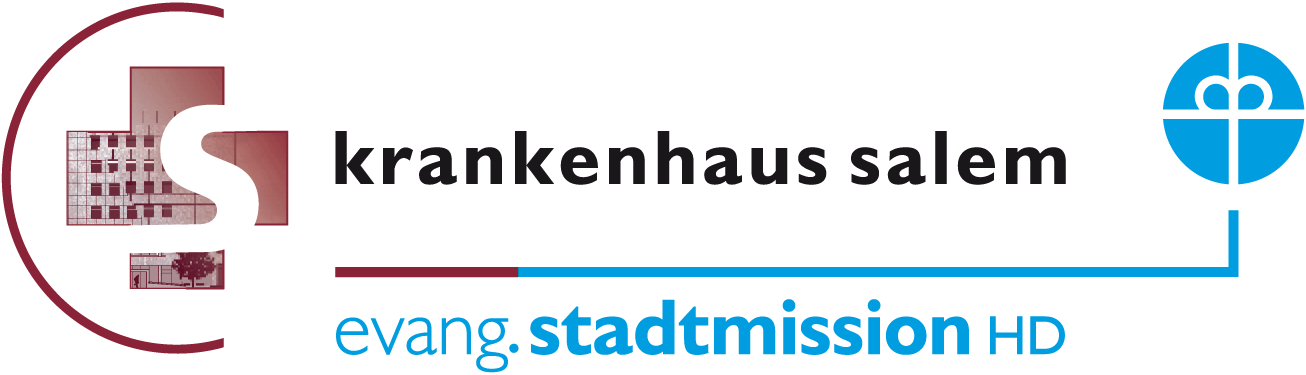 Das Krankenhaus Salem der Evang. Stadtmission Heidelberg gGmbH ist ein Akademisches Lehrkrankenhaus und Kooperationspartner des Universitätsklinikums Heidelberg mit 238 Betten und den Hauptabteilungen: Innere Medizin, Chirurgie, Gynäkologie/Geburtshilfe, Urologie und Anästhesiologie/Intensivmedizin.Zur Verstärkung unseres Teams suchen wir zum nächstmöglichen Zeitpunkt in Vollzeit einen MTRA (w/m/d)Ihre Aufgaben:Durchführung von CTs Durchführung von MRTs (die Lieferung unseres MRT-Geräts erfolgt im Spätherbst 2023) Konventionelle Röntgen-DiagnostikAssistenz bei gastroenterologischen DurchleuchtungsuntersuchungenAnfertigung von EKGs Teilnahme an RufbereitschaftsdienstenUnsere Erwartungen:Staatliche Anerkennung als MTRA mit aktueller FachkundeBerufserfahrung wünschenswert, aber keine VoraussetzungEinsatzbereitschaft, Flexibilität und hohe soziale KompetenzUnsere Mitarbeitenden tragen die christlich-diakonische Zielsetzung der Stadtmission Heidelberg mitUnser Angebot:Unbefristeter Arbeitsvertrag – eine langjährige Zusammenarbeit ist erwünschtEin vielseitiges und spannendes AufgabengebietEinen sehr modernen Arbeitsbereich in unserem neugestalteten Erdgeschoss30 Urlaubstage im Eintrittsjahr, in den darauffolgenden Jahren 31 Urlaubstage, zusätzlich sind der 24.12. und der 31.12. arbeitsfreiLeistungsgerechte Vergütung nach unserem Haustarifvertrag ver.di (TV-Stadtmission) inkl. einem garantierten 13. Monatsgehalt (100%), Kinderzuschlag und SozialleistungenEigenbeitragsfreie und ausschließlich arbeitgeberfinanzierte betriebliche Altersvorsorge (Evangelische Zusatzversorgungskasse)Umfangreiche Fort- und WeiterbildungsmöglichkeitenAttraktives Arbeiten im Herzen von Heidelberg-Handschuhsheim mit sehr guter ÖPNV-Anbindungrnv Job-Ticket als Deutschlandticket + ArbeitgeberzuschussVergünstigte Mitgliedschaft bei Pfitzenmeier/ Venice Beach + ArbeitgeberzuschussZuschüsse zu Bildschirmbrillen- und ZahnersatzVergünstigtes Mittagessen Kinderbetreuung in unmittelbarer NäheHaben wir Ihr Interesse geweckt?Wir freuen uns auf Ihre vollständige Bewerbung unter Angabe Ihres möglichen Eintrittstermins sowie Ihrer Gehaltsvorstellung per E-Mail an: bewerbung@stadtmission-hd.de.Ihre Fragen beantwortet gerne Herr Cattelaens und Frau Polczyk, Radiologie-Leitung, unter 06221/483-231 bzw. -240.Besuchen Sie uns auch auf www.krankenhaus-salem.de oder www.stadtmission-hd.de und lernen Sie uns besser kennen.Krankenhaus Salem der Evang. Stadtmission Heidelberg gGmbH Personalabteilung, Zeppelinstr. 11-33, 69121 Heidelberg